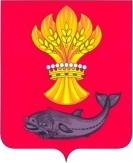 АДМИНИСТРАЦИЯ ПАНИНСКОГО МУНИЦИПАЛЬНОГО РАЙОНА ВОРОНЕЖСКОЙ ОБЛАСТИПОСТАНОВЛЕНИЕ от  28.04.2020 № 161 р.п. Панино"Об утверждении Порядкапринятия решения о подготовке и реализациибюджетных инвестиций в объекты муниципальнойсобственности Панинскогомуниципального района Воронежской области"     Во исполнение статьи 79 Бюджетного кодекса Российской Федерации администрация Панинского  муниципального района Воронежской области постановляет:     1. Утвердить прилагаемый Порядок принятия решения о подготовке и реализации бюджетных инвестиций в объекты муниципальной собственности Панинского муниципального района Воронежской области.    2. Настоящее постановление вступает в силу с момента его подписания.    3. Настоящее постановление подлежит опубликованию в официальном периодическом издании органов местного самоуправления Панинского муниципального района Воронежской области " Панинский муниципальный вестник".       4. Контроль за исполнением настоящего постановления  возложить на и.о. заместителя главы администрации - начальника отдела по управлению муниципальным имуществом и экономического развития администрации Панинского муниципального района  Воронежской области Сафонову О.В.Глава Панинского  муниципального района                                            Н.В. ЩегловПриложение                                                                  к постановлению администрацииПанинского муниципального района                                               Воронежской области                                             от 28.04.2020 № 161Порядокпринятия решения о подготовке и реализации бюджетных инвестиций в объекты муниципальной собственности Панинского муниципального района Воронежской областиI. Основные положения1. Настоящий Порядок устанавливает правила принятия решения о подготовке и реализации бюджетных инвестиций за счет средств бюджета Панинского муниципального района Воронежской (далее - инвестиции) в объекты капитального строительства муниципальной собственности Панинского муниципального района Воронежской (далее администрация) и (или) на приобретение объектов недвижимого имущества в муниципальную собственность  (далее соответственно-объекты капитального строительства, объекты недвижимого имущества), в форме капитальных вложений в основные средства, находящиеся (которые будут находиться) в муниципальной собственности городского поселения (далее - решение), в том числе в рамке муниципальных программ.2. В настоящем Порядке используются следующие понятия:- "подготовка инвестиций в объекты капитального строительства и (или) объекты недвижимого имущества" - определение объектов капитального строительства, в строительство, реконструкцию, капитальный ремонт которых необходимо осуществлять инвестиции, и (или) объектов недвижимого имущества, на приобретение которых необходимо осуществлять инвестиции, и объема необходимых для этого бюджетных ассигнований, включая (при необходимости) приобретение земельных участков под строительство, подготовку проектной документации или приобретение прав на использование типовой проектной документации, информация о которой включена в реестр типовой проектной документации (в отношении жилых и административных зданий, объектов социально-культурного и коммунально-бытового назначения), и проведение инженерных изысканий, выполняемых для подготовки такой документации, проведение технологического и ценового аудита инвестиционных проектов в отношении объектов капитального строительства, а также определение муниципального заказчика и заказчика-застройщика в отношении объекта капитального строительства и (или) объекта недвижимого имущества;- "реализация инвестиций в объект капитального строительства и (или) объект недвижимого имущества" - осуществление инвестиций в строительство, реконструкцию, капитальный ремонт и (или) на приобретение объекта недвижимого имущества, включая (при необходимости) приобретение земельного участка под строительство, подготовку проектной документации или приобретение прав на использование типовой проектной документации, информация о которой включена в реестр типовой проектной документации (в отношении жилых и административных зданий, объектов социально-культурного и коммунально-бытового назначения), и проведение инженерных изысканий для подготовки такой документации, проведение технологического и ценового аудита инвестиционных проектов в отношении объекта капитального строительства.3. Инициатором подготовки проекта решения выступают главные распорядители средств бюджета администрации Панинского муниципального района Воронежской области (далее - ГРБС).Не допускается при исполнении бюджета администрации Панинского муниципального района Воронежской области предоставление инвестиций на строительство, реконструкцию, капитальный ремонт объекта капитального строительства или приобретение объекта недвижимого имущества, в отношении которых принято решение о предоставлении субсидий на капитальные вложения.Принятие решения о предоставлении инвестиций на строительство, реконструкцию, капитальный ремонт объекта капитального строительства или приобретение объекта недвижимого имущества, по которому было принято решение о предоставлении субсидии на осуществление капитальных вложений, осуществляется после признания утратившим силу этого решения либо путем внесения в него изменений, связанных с изменением формы предоставления бюджетных средств (с субсидий на бюджетные инвестиции).4. Отбор объектов капитального строительства, в строительство, реконструкцию, капитальный ремонт которых необходимо осуществлять инвестиции, а также объектов недвижимого имущества, на приобретение которых необходимо осуществлять инвестиции, производится с учетом:а) приоритетов и целей развития администрации Панинского муниципального района Воронежской области  исходя из стратегии социально-экономического развития Панинского муниципального района Воронежской области  на долгосрочную перспективу и программы экономического и социального развития Панинского муниципального района Воронежской области, а также документов территориального планирования;б) необходимости выполнения задач и функций, относящихся к сфере деятельности администрации Панинского муниципального района Воронежской области, с учетом исполнения поручений губернатора и правительства Воронежской области;II. Подготовка проекта решения5. Решение о подготовке и реализации бюджетных инвестиций в объекты капитального строительства и объекты недвижимого имущества подготавливает ГРБС в соответствии с ведомственной принадлежностью предполагаемых объектов осуществления бюджетныхинвестиций (далее - инициатор) в форме постановления администрации Панинского муниципального района Воронежская область  в порядке, установленном администрацией.6. В проект решения может быть включено несколько объектов капитального строительства и (или) объектов недвижимого имущества.Обязательным условием осуществления бюджетных инвестиций в объекты капитального строительства является недостаточная обеспеченность администрацией Панинского муниципального района Воронежской области указанными объектами.7. Проект решения должен содержать следующую информацию по каждому объекту капитального строительства либо объекта недвижимого имущества:а) наименование объекта капитального строительства либо наименование объекта недвижимого имущества (далее - инвестиционный проект);б) направление инвестирования (строительство, реконструкция, капитальный ремонт, приобретение);в) наименование муниципального заказчика;г) мощность (прирост мощности) объекта капитального строительства, подлежащая вводу, мощность объекта недвижимого имущества;д) срок ввода в эксплуатацию (приобретения) объекта;е) сметная стоимость объекта капитального строительства в ценах соответствующих лет (при наличии утвержденной проектной документации) или предполагаемая (предельная) стоимость объекта капитального строительства либо стоимость приобретения объекта недвижимого имущества (с выделением объема инвестиций на подготовку проектной документации или приобретение прав на использование типовой проектной документации, информация о которой включена в реестр типовой проектной документации (в отношении жилых и административных зданий, объектов социально-культурного и коммунально-бытового назначения), и проведение инженерных изысканий, выполняемых для подготовки такой проектной документации, а также на проведение технологического и ценового аудита, если инвестиции на указанные цели предоставляются;ж) общий (предельный) объем инвестиций, предоставляемых на реализацию инвестиционного проекта, с выделением объема инвестиций на подготовку проектной документации или приобретение прав на использование типовой проектной документации и проведение инженерных изысканий, выполняемых для подготовки такой проектной документации, а также на проведение технологического и ценового аудита, если инвестиции на указанные цели предоставляются (в ценах соответствующих лет реализации инвестиционного проекта);з) распределение сметной стоимости объекта капитального строительства (при наличии утвержденной проектной документации) или предполагаемой (предельной) стоимости объекта капитального строительства или стоимости приобретения недвижимого имущества по годам реализации с выделением объема инвестиций на подготовку проектной документации или приобретение прав на использование типовой проектной документации, информация о которой включена в реестр типовой проектной документации (в отношении жилых и административных зданий, объектов социально-культурного и коммунально-бытового назначения), и проведение инженерных изысканий, выполняемых для подготовки такой проектной документации, а также на проведение технологического и ценового аудита, если инвестиции на указанные цели предоставляются (в ценах соответствующих лет реализации инвестиционного проекта).8. В случае необходимости корректировки проектной документации в проекте решения могут быть предусмотрены средства бюджета администрации Панинского муниципального района Воронежской области соответственно на корректировку этой документации и проведение инженерных изысканий, выполняемых для корректировки такой документации на указанные цели.9. Инициатор направляет подготовленный проект решения с пояснительной запиской на согласование в администрацию Панинского муниципального района Воронежской области.10. Администрация Панинского муниципального района Воронежской области рассматривает проект решения в течение 15-ти дней с даты его поступления.        Администрации Панинскогго муниципального района Воронежской области согласовывает проект решения в части, касающейся оценки целесообразности направления бюджетных инвестиций на реализацию объекта капитального строительства и (или) объекта недвижимого имущества и в части соответствия предельного объема бюджетных ассигнований, предусматриваемым проектом решения в текущем финансовом году и плановом периоде, бюджетным ассигнованиям, предусмотренным на исполнение соответствующего расходного обязательства решением о бюджете администрации Панинского муниципального района Воронежской области.11. После согласования проекта решения с администрацией, инициатор готовит проект постановления и направляет его для дальнейшего согласования и подписания в установленном порядке.12. Внесение изменений в решение, включая изменения, предусмотренные абзацем третьим пункта 3 настоящего Порядка, осуществляется в соответствии с положениями настоящего Порядка.